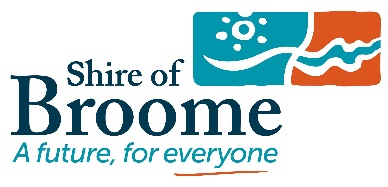 Shire of Broome Home Composting & Dual Bin Rebate
Application FormTo complete you application for a Home Composting & Dual Bin Rebate, please fill out this form and return it in person, post or email to:Shire of Broome
27 Weld Street Broome / PO Box 44, Broome WA 6725 / Shire@broome.wa.gov.au
Declaration (tick box)Be a shire resident.I have attached a recent bill showing my address in the Shire of BroomeI have attached the receipt (less than 6 months old) for my purchase.I have not previously received a rebate for the Home composting & dual bin rebate.I have read and understood the terms and conditions of the rebate.Agree to be involved in future surveys to assist with determining the rebates effectiveness. Full name:Phone/Mobile:Email:Property address:Nominated bank Account:BSB:Account number:Product details:Total amount spent on home composting products (inc GST):Signature of applicant:Date: